Вітаю!Зважаючи на численні прохання журі ІІ етапу - надсилаю ключі до завдань.Нагадую, що кожен крок у роботі учасника повинен бути оцінений за єдиним підходом. „0” балів вирто виставляти у випадку коли учень не приступав до завдання.Бажаю плідної праці членам журі та оргкомітетів.Щиро, О. Голомб.Завдання ІІ етапу Всеукраїнської учнівської олімпіади з хімії 2021	7 клас                                                                Завдання 1 Поясніть, з чим пов’язані назви елементів № 1, 3, 10, 23, 34. Охарактеризуйте їх положення (група, період) у Періодичній системі.Розв’язання:Завдання 3Прочитайте текст запишіть у дві колонки фізичні та хімічні явища, які згадуються у ньому.«У переддень новорічного свята»Незабаром новорічне свято. Напередодні випав лапатий, пухнастий сніг, укрив землю білою ковдрою. Річки й ставки лежать під кригою. Ось біля будинку труба для відведення води, яка перетворилася на чудернацьку льодову фігуру. Тільки-но пригріє сонечко – й з неї знову потече вода. Можна дістати з горища санчата. Є там й старі бабусині. Шкода, що вони трохи заіржавіли, та їх можна легко почистити. А от мої – новенькі, зроблені зі сплаву, що не ржавіє. Удома вже прикрасили ялинку. Які чудові кульки висять на ній! Ми привезли їх з екскурсії на фабрику ялинкових прикрас. Виробництво ялинкових іграшок – дуже цікавий процес. Спочатку склодув видуває ялинкові кулі. Потім кулі срібляться зсередини, щоб при фарбуванні вони не були напівпрозорими. Невелика кількість спеціального розчину наливається в прозору кулю, потім вона опускається в гарячу воду – і через кілька секунд кулька стає сріблястою. Після цього посріблені кулі проходять етап фарбування: їх занурюють в лак потрібного кольору, піддають на конвеєрі впливу інфрачервоного світла – і через кілька хвилин прикраси готові. У новорічну ніч ми запалимо свічки. Парафін буде плавитися, утворюючи чарівні фігури. Не можна запалювати свічки та бенгальські вогні біля ялинки, бо вона може спалахнути. Феєрверки потрібно запускати на вулиці, відійшовши від них на безпечну відстань, адже це маленький вибух. Людина, яка добре знає хімію, завжди дотримується правил безпеки. Бажаємо вам веселих свят!Розв’язання: Завдання 4Масова частка магнітного залізняку (Fe3O4) в руді складає 80 %. Усе решта - домішки, що не містять Феруму. Визначте, скільки Феруму міститься у 2 т залізної руди.Розв’язання:У 2 т руди є 2*0.8=1.6 т магнітного залізняку. Mr(Fe3O4)=232  магнітного залізняку містить  заліза магнітного залізняку містить х кг залізах=1159 кг.Завдання 5Білки є полімерними молекулами, що виконують найрізноманітніші функції в організмі людини. Вони складаються із залишків амінокислот. Відомо, що найпростіша амінокислота складається з 6,67 % елемента А, 32 % елемента В, 18,67 % елемента С та 42,66 % елемента D.Розшифруйте елементи A, B, C, D, якщо відомо, що елемент А утворює найлегшу просту речовину, елемент В утворює прості речовини алмаз і графіт, елемент С утворює просту речовину, якої найбільше в повітрі, а елемент D є найбільш поширеним у земній корі.Установіть формулу найпростішої амінокислоти (за складом).Запишіть формули та назвіть прості речовини, які можуть утворювати елементи A, B, C, D.Розв’язання:Виходячи з даних, найлегшою простою речовиною є водень, утворений Гідрогеном – елемент А.Прості речовини графіт та алмаз утворює Карбон – елемент В.78% у повітрі займає проста речовина азот, яка утворена елементом Нітроген – елемент С.Найбільш поширений елемент у земній корі Оксиген – елемент D.Виведемо формулу сполуки:n(A) :n (B) : n(C) : n (D)= W(H) :   W(C) : W(N) : W(O) =                                          Ar(H)     Ar(C)   Ar(N)    Ar (O)6,67  :    32  :  18,67  : 42,66 =   1          12       14          16= 6,67 : 2, 67 : 1,33 : 2,67 = 5:2:1:2Формула найпростішої амінокислоти H5C2NO2Елемент Гідроген утворює просту речовину водень (Н2), а також дейтерій (D2) та тритій (T2); елемент карбон – графіт і алмаз; елемент Нітроген утворює просту речовину азот (N2), елемент Оксиген утворює просту речовину кисень (О2) і озон.Завдання 6Уявний експериментУ вас вдома є в окремих банках без етикеток дуже мілко подрібнені (до стану, що їх неможливо розпізнати візуально) наступні речовини: цукор, кухонна сіль, крейда, лимонна кислота. Формули цих речовин написані на окремих етикетках: NaCl, CaCO3, лимонна кислота, цукор. Запропонуйте обґрунтований план визначення кожної речовини, якщо з додаткових речовин на кухні є  лише вода.Розв’язання (один з варіантів):1. Відбираємо трохи кожної речовини і пробуємо розчинити всі речовини у воді. Не розчиниться тільки крейда. Тільки при взаємодії крейди і розчину лимонної кислоти виділяється вуглекислий газ. Нагріваючи в ложці цукор або сіль, визначимо цукор за зміною кольору (він розкладається і темніє). 2. Відбираємо трохи кожної речовини і пробуємо розчинити всі речовини у воді. Не розчиниться тільки крейда. Всі інші розчини можна відрізнити на смак, оскільки вони не отруйні.Завдання ІІетапу  Всеукраїнської олімпіади з хімії     2020 – 2021 н.р.8 клас.1.Пічний попіл  містить цінне калійне добриво – поташ, хімічна формула  якого      К2СО3   .  Масова частка поташу  в попелі  40%.  На певну ділянку поля потрібно внести 15 кг Калію. Яку масу пічного попелу потрібно для цього використати?Розв’язок.Мr (К2СО3) = 138У 138 кг  поташу міститься  78 кг Калію, а     Х кг     -                              15 кг, звідки       х = 26,54кгМаса попелу           0,4 =  26,54 / х ,    х = 66,35 кг 2. Елементи А та В належать до головних підгруп сусідніх груп періодичної системи елементів і утворюють між собою сполуку А4В3. Сполука А з Оксигеном, містить 47,06% атомів Оксигену , а масова частка Оксигену у сполуці В з Оксигеном становить 72,73 %.  Визначте  елементи А і В .Відповідь:  Аl4C33.Визначте масу 10% розчину цукру, в якому треба розчинити 30г цукру, щоб утворився 20% розчин цукру.Розв’язок.Нехай маса 10% розчину  =   m         mг – 10%          -   80                         \         /                         20%                      /          \  30г – 100%                - 10  ,     тоді    m/30 = 80/10   ,         m= 240г4.Визначте масу кальцій нітрату   Са(NO3)2 , якщо в ньому міститься1,20г Нітрогену.Розв’язок.У Мr (Са(NO3)2 )  164  міститься  28    А у                        х      міститься  1,20,  звідси  х = 164. 1,20 / 28 = 7,02г5.Яка частинка: атом Кальцію, йон  Кальцію чи аніон Сульфуру має більше протонів , ніж електронів? Відповідь підтвердіть  записом схем будови кожної частинки.Відповідь: йон Кальцію6. У результаті спалювання 5,4г невідомого тривалентного металу утворилось 10,2г оксиду цього металу.  Знайдіть метал.Розв’язок. 4Me + 3O2 = 2Me2O3 За законом збереження маси речовини знаходимо масу кисню.10,2 – 5,4 = 4,8 гСкладаємо пропорцію     5,4 г  металу -  4,8г кисню                                           4х                   -   96,  х =  27 (Алюміній)9 клас 1.Складіть рівняння  та підберіть коефіцієнти для таких реакцій:CuSO4  +  Na2CO3 + H2O →  купруму (ІІ) дигідроксокарбонат + …+ …↑La (OH)3   +   HNO3  → основна (дигідроксо-) сіль + …Ca(OH)2  + CO2  → кисла сільCoO  + H2SO4  → кисла сіль   + …NiO  + SO3 + H2O  → основна (гідроксо- ) сіль.Розв’язок.2CuSO4  +  2Na2CO3 + H2O →  Cu 2 (OН)2 CO3 + 2Na2 SO4  +  CO2↑La (OH)3   +   HNO3  → La (OH)2NO3  + H2OCa(OH)2  + 2 CO2  → Ca(H CO3)2  CoO  + 2 H2SO4  → Co( HSO4 ) 2   + H2O2NiO  + SO3 + H2O  → [Ni( OН)]2 SO4 2.Суміш мідного  та залізного купоросів (  CuSO4  . 5 H2O  та Fe SO4 . 7H2O) масою 1,20г   розчинили у воді, а до розчину додали надлишок барій хлориду. Випав осад масою 1,086 г.  Скільки грамів мідного та залізного купоросу було в суміші?Розв’язок .(1)  CuSO4  . 5 H2O   +  BaCl2  → BaSO4    + CuCl2  +   5 H2O (2)  Fe SO4 . 7H2O   +  BaCl2  → BaSO4    + FeCl2  + 7H2OНехай мідного купоросу у суміші  х г, тоді залізного – (1,2 – х )М (CuSO4  . 5 H2O ) = 250,г/моль  М(Fe SO4 . 7H2O )  = 278г/моль250г мідного купоросу – 233г барій сульфатуХ г                              - А А = (233)х /250278г залізного купоросу – 233г барій сульфатуХг                             - В В = 233.  (1,20 – х ) / 278Згідно з умовами завдання  А + В = 1,086, тоді233х / 250  + 233.  (1,20 – х ) / 278 = 1,086,Х = 0,85гМідного купоросу у суміші було 0,85г, а залізного купоросу – 0,35г3. До води масою 600г додали 1,5 моль натрій сульфату і 2 моль натрій гідроксиду. Обчисліть масові частки утворених йонів у розчині.Розв’язок.    M (Na2SO4) = 142 г /моль        M (NaOH) = 40г/моль1,5 моль Na2SO4  містить 3 моль Na+   і  1,5 моль SO42-2 моль NaOH   містить   2 моль Na+   і 2 моль ОН-Маса розчину  дорівнює  600 + 1,5 .  142  + 2 . 40 = 893г            ω (Na+ ) =  5 .  40 / 893 = 0,224  (22,4%)ω(SO42-) = 1,5 . 96 / 893 =0,161   (16,1%)ω(ОН-) =  2. 17 / 893 =0,038  ( 3,8%)4.В якій масі розчину сульфітної кислоти з масовою часткою розчиненої речовини 1% потрібно розчинити  3,36 л (н.у.)  сульфур (ІV) оксиду, щоб одержати розчин з масовою часткою кислоти 2%.Розв’язокПрипустимо, що  потрібно взяти х г розчину сульфітної кислоти, з масовою часткою кислоти 1%. Маса кислоти у цьому розчині становить 0,01х , n (SO2) =3.36  / 22,4 = 0,15 моль.SO2 + H2O = Н2 SO3 . З рівняння реакції випливає n (SO2) = n (Н 2SO3) = 0,15 моль  m ( SO2) = 0,15.  64 = 9,6г  m ( Н 2 SO3) = 0,15.  82 = 12,3гm ( розчину) = х+9,6 ;   m ( Н2SO3) = 0,01х+ 12,30,02 = 0,01х +12,3 /  х +9,6 , звідки х = 1211г5. Визначте   формулу кристалогідрату, в якому масові частки Кальцію, Хлору і води дорівнюють відповідно 18,2; 32,4; і 49,4 %Розв’язок.       а: б: х = 0,182/ 40    : 0,324 /35,5 : 0,494 / 18 = 1: 2 : 6 Відповідь:  CaCl2 . 6H2O   6. Водень, що одержали взаємодією 2,7г алюмінію з хлоридною кислотою, яка містить 0,36 моль  гідроген хлориду, використали на відновлення  купрум (ІІ) оксиду масою 5,0г. Обчисліть масу одержаної міді.Розв’язок2Al + 6HCl = 2AlCl3  +  3H2CuO + H2  = Cu + H2O    n (Al) = 2,7/27 = 0,1 мольn (Al)= n (НСl) = 1:3, отже  НСl   у надлишку.n (Н2 ) = 0,1.  3 /2 = 0,15 моль.n (CuO) = 5,0/ 80 = 0,06моль, водень взятий у надлишку, обчислюємо за CuO m(Cu) = 0,06 . 64 = 3,8г10 клас . 1.Нагрівання 37г насиченого одноатомного спирту  з сульфатною кислотою веде до утворення симетричного алкену. Об’єм утвореного вуглеводню становить 8,96л  (н.у.) при виході 80%. Знайдіть формулу спирту, дайте йому назву за міжнародною систематичною номенклатурою.Розв’язок.Сn H2n+1OH → Сn H2n + H2O8.96л – 80%Х л – 100 %, х =  11,2л   n(Сn H2n) = 11,2/22,4 = 0,5 моль М(Сn H2n+1OH) = 37/ 0,5 = 74 г /мольn =  (74 – 18) / 14 = 4 отже С4 H9OH, бутан – 2 – ол СН3 – СН2ОН – СН2 – СН3→ СН3 – СН2 = СН2 – СН3   2. Напишіть  рівняння хімічних реакцій, знайдіть структурні формули А,Б,В.                               KOH (спирт. р-н)                         HBr                Na СН3 – СН2 – Br            →           A           →        Б            →     ВРозв’язок. СН3 – СН2 – Br     →       СН2= СН2  +  НBr                              СН2= СН2  +  НBr    →      СН3 – СН2 – Br                         2СН3 – СН2 – Br +2 Na → СН3 – СН2 –СН2– СН3   + 280/14NaBr 3.  20г технічного кальцій карбіду обробили надлишком води. Одержаний газ пропустили через надлишок бромної води. Утворився продукт масою 86,5г. Визначте масову частку СаС2  у технічному кальцій карбіді.Розв’язок.СаС2  +  2Н2О  → Са(ОН)2  + С2Н2С2Н2 + Br2   → С2Н2 Br4n ( С2Н2 Br4) = n ( С2Н2 ) = 86,5 / 346 = 0,25 мольω ( С2Н2 ) = 0,25 . 64 /20 = 0,8    (80%)4.Визначте масову частку барій  хлориду (%) в розчині, в якому при повній дисоціації солі концентрація йонів становить 0,9 моль /л. Густина розчину         1,02 г /см3Розв’язок.BaCl2 = Ba2+   + 2 Cl-    Враховуючи концентрацію йонів (0,9моль /л) , на підставі рівняння дисоціації можна стверджувати, що в 1л розчину міститься  0,3моль йонів Ba2+ та 0,6моль йонів Cl-  . Так як дисоціація була  повною , то можна стверджувати, що дисоціювало 0,3 моль солі.      m (BaCl2)  = 0,3 . 208 = 62,4гm (розчину BaCl2)  = ρV = 1,02 . 1000 = 1020гω (BaCl2)  = 62,4 / 1020 = 0,0612     (6,12%)5.До  200мл суміші етену та пропену додали 800 мл кисню (н.у.) та спалили. Після  приведення до нормальних умов і поглинання вуглекислого газу  надлишком лугу об’єм суміші склав 170мл.  Визначте об’ємний склад (%) вихідної суміші. Розв’язокС2Н4  + 3О2  → 2 СО2  +  2 Н2О2С3Н6 + 9О2  → 6 СО2  +  6 Н2ОПісля приведення до нормальних умов і поглинання вуглекислого газу об’єм склав 170мл. Це – кисень, його об’єм – 170мл. Обчислюємо об’єм кисню, який прореагував із сумішшю. 800 – 170  = 630 мл.Нехай об’єм етену х мл , тоді об’єм пропену  0, 2 – х , а об’єм кисню за першим рівнянням  у , за другим 0,63 -уОбчислюємо об’єм етену та пропену, які прореагували з 630мл кисню.   2х =у9(0,2-х) = 2(0,63 – у), звідки х = 0,18л, або 180мл, тоді об’єм  пропену 200- 180 = 20млφ(С2Н4) = 180/200 = 0,9 , 90%φ(С3Н6) = 20/200 = 0,1 , 10%6.Для каталітичного гідрування алкіну невідомого складу потрібно використати 1,7л водню (н.у.). Така ж кількість речовини вуглеводню при взаємодії з бромом  утворює 15,24г тетраброміду з розгалуженим карбоновим скелетом. Визначте формулу алкіну і напишіть його структурну формулу.Розв’язок.СnH2n-2   + 2H2 → СnH2n+2   СnH2n-2   +    2Br2  → СnH2n-2 Br4n (H2) = 1,7 : 22,4 = 0,076 моль,    n( СnH2n-2 ) = 0,038 моль n( СnH2n-2 )= n( СnH2n-2 Br4) = 0,038мольМ( СnH2n-2 Br4) = 15,24 / 0,0379 =402,1г/мольm(СnH2n-2 ) = 401,05 – 320 = 82,182,1 +2/14 = 6  ,отже С6Н1011 клас З пропан – 2 – олу  масою 18 г добуто 2 – бромопропан , з якого синтезували 2,3 – диметилбутан. Обчисліть масу добутого продукту, якщо вихід  на обох стадіях синтезу становить по 60%.Розв’язок.СН3 – СНОН - СН3 + Н Br  →   СН3 – СН Br − СН3  + H2O2СН3 – СН Br – СН3 +  2Na  →СН3 – СН СН3 – СН СН3– СН3 +2 Na Brn( пропан – 2 – олу  )=    18 / 60 = 0,3 моль, n( 2 – бромопропану ) = 0,3 моль0,3 моль – 100 %Х моль – 60% ,    х =  0,18 мольn(2,3 – диметилбутану)= 0,18 / 2 = 0,09 моль0,09 моль – 100%Х – 60%, х = 0,054 мольm (2,3 – диметилбутану)=0,054 .  86 = 4,64 г2.До насиченої одноосновної карбонової кислоти  масою 42 г  добавили розчин натрій гідроксиду об’ємом 36,3мл (ρ = 1,1 г/см3 ) з масовою часткою NaOH 20%,  а потім надлишок розчину натрій гідрогенкарбонату. При цьому виділився газ об’ємом  11,2л (н.у.). Знайти формулу карбонової кислоти.Розв’язок.R – COOH + NaOH   → R – COONa   +  H2O   R – COOH + NaH CO3  → R – COONa   +  H2O   + CO2 m (розчину NaOH) = 1,1   г/мл . 36,3мл = 40гm (NaOH)  = 0,2 .  40 = 8гn(NaOH)  = 8 /40 = 0,2 мольn(СO 2)  = 11,2 / 22,4 = 0,5 мольКількість речовини невідомої кислоти  0,2+0,5 = 0,7мольМ (R – COOH) = 42г / 0,7 моль = 60 г /моль   Отже це СН3СООН3.При зливанні  водних розчинів калій карбонату та ферум (ІІІ) хлориду утворюється осад та виділяється газ. Поясніть результат досліду та складіть рівняння реакції у молекулярній  та йонно – молекулярних формах.Розв’язок.При реакції між двома вказаними солями  повинні утворитися дві нові солі, але одна із них – ферум (ІІІ) карбонат – як сіль слабкої основи та слабкої кислоти зазнає повного гідролізу:3K2CO3    + 2FeCl3 + 3H2O =  2 Fe(OH)3 ↓ + 3 CO2 ↑+ 6 KCl 3CO3 2-   + 2Fe3+ + 3H2O =  2 Fe(OH)3 ↓ + 3 CO2 ↑4. Калій  оксид масою 1,92г помістили в розчин ортофосфатної кислоти масою 100г з масовою часткою кислоти  2%. Який об’єм води потрібно випарити з одержаного розчину, щоб одержати розчин із масовою часткою розчиненої речовини 5%?Розв’язок.К2О + Н2О = 2КОНn(К2O)  = 1,92 / 94 = 0,0204 моль, а  n(КOН) = 0,0408 моль m( Н3РО4) = 100 .  0,02 = 2г ,  n( Н3РО4) = 2 / 98 = 0,0204 мольn(К2O)  = n( Н3РО4) = 2 : 1, отже2КОН + Н3РО4 = К2 НРО4  + 2H2On(К2 НРО4 ) = 0,0204 моль,  m(К2 НРО4 )= 0,0204 . 174 = 3,55гОбчислюємо масу 5% розчину 0,05 = 3,55 / х,  х = 71гОбчислюємо об’єм води, який потрібно випарити( 100+ 1,92) – 71 = 30,92  , V ( Н2О) = 30,92 г / 1 г/мл = 30,92 мл.5. Унаслідок повного гідролізу суміші  карбідів Кальцію й Алюмінію утворилася газова суміш, що  у 1,6 раз легша за кисень. Обчисліть масові частки карбідів у суміші.Розв’язок.Al4C3  + 12 H2O→ 4Al(OH)3  + 3CH4CaC2 + 2 H2O→Ca (OH)2   + C2H2Обчислюємо молярну масу  газової суміші  М (CH4, C2H2) = 32 /1,6= 20г/мольОбчислюємо мольну частку кожного газу  у сумішіНехай    χ (CH4) = х, тоді     χ (C2H2) = 1 – х 20 = 16х + 26 (1- х)  ,        х = 0,6   Отже χ (CH4) = 0,6  тоді     χ (C2H2) = 0,4 n(Al4C3)= 0,2 моль ,   n(CaC2)= 0,4 мольm(Al4C3)=0,2 . 144 = 28,8г ;    m(CaC2)=0,4 . 64 = 25,6гω(CaC2)=25,6 / 28,8 + 25,6 = 0,47   (47%)ω(Al4C3)=28,8 / 28,8+25,6 = 0,53    (53%)6. При взаємодії наважки 1,00г технічної глюкози з амоніаковим розчином арґентум (І) оксиду було одержано 1,08г  металічного срібла. Яку масу технічної глюкози треба переробити, щоб одержати 2 тонни харчової (85%) оцтової есенції, якщо виробничі втрати складають 20%.Розв’язок.С6Н12О6  + Ag2O  →  С6Н12О7  + 2Ag  С6Н12О6  → 2СО2  +  2С2 H5OHС2 H5OH + О2 →   С H3 СОOH + H2On(глюкози)=1,08 /2. 108 = 0,005 мольm(глюкози)= 1. 2.  109 . 0,85 / 0,005. 2. 60. 0,8 = 3,54 . 109 = 3,54тНомер елементаНазва елементаПоходження назвиПоложення у ПСХЕ№1ГідрогенРід, народжувати. З давньогрец. – «той, що народжує воду»І група,1 період№3ЛітійЗнайдений вперше у камінні. З давньогрец. – «камінь».І група,2 період№10НеонЗ грец. – «новий». Був відкритий останнім після 5 основних елементів Всесвіту: О, С, Не, Н.VIII група,2 період№23ВанадійОтримав назву через гарне забарвлення, а також на честь Ванадіс – богині вроди й кохання в давніх скандинавів.V група,4 період№34СеленНазваний на честь Місяця. З давньогрец. – «місяць».VI група,4 періодНа представленому фото ми бачимо склянку з чаєм з лимоном. Назвіть фізичні тіла, матеріали і речовини, які ми бачимо, а також  які містяться в чаї.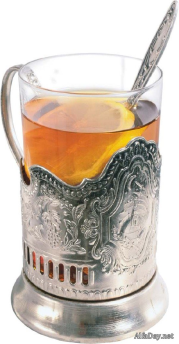 Фізичні явищаХімічні явищавипав снігзаіржавілі санчатарічки й ставки під кригоюзапалюємо свічкипригріє сонечкозапалювання бенгальських вогнівпотече водаспалах ялинкивидування ялинкових кульзапуск феєрверківфарбування кульспалахування ялинкивплив інфрачервоного світламаленький вибухплавлення парафінусріблення ялинкових кульсплав, що не іржавіє